Curriculum Vitae                                                                                                                                                                																	      MR.LEONARD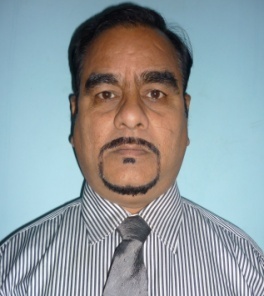 LEONARD.361255@2freemail.com                                                       POST APPLIED FOR:     JR ELECTRICAL ENGINEER / SR. ELECTRICAL SITE SUPERVISOR  SUMMARY OF WORK EXPERIENCE: Diploma holder in Electrical Engineering Works for High-rise Building / Commercial /OIL & GAS Construction Projects having 29 years Gulf experience Responsible for installation, erection, testing and commissioning up to 11KV substations at site and as per project specifications and AFC drawings.HV 230 kv cable pulling supervision.Installation of GIS Bay 230 kv supervision.Installation of HV cable 230kv cable joint supervision.Installation of RP panels supervision.Responsible for HI-POT test And Insulation Resistance test. Responsible for installation, erection, testing and commissioning of low voltage distribution system & Fire Alarm system and also responsible for site supervision and conducting the inspection.Design and cost estimation for projects, study tender package, specification, proposed material and bill of quantities.To attend co-ordination meetings with all agencies involved with the project to complete the project as per specified scheduleComplete responsibilities for maintenance work related to electrical, fire alarm system, telephone system and also lead team of maintenance group.Routine checking and rectifying the problem / troubleshooting for all problems encountered during the checking.Construction, Supervision of electrical installation work system viz. Current Transformer, Potential Transformers, IsolatorElectrical installation work viz, cabling, underground/above ground, cable trays, lighting systems indoor/outdoor, grounding & lightening  protection systemAdherence to site safety rules / regulations.Testing / commissioning assistance.Contd……2/-….2….          DUTY AND RESPONSIBILITIES :Responsible for installation, erection, testing and commissioning up to 11KV substations at site and as per project specifications and AFC drawings.Responsible for site supervision, installation, erection, testing and commissioning of low voltage distribution system and Fire Alarm System.Responsible for material management and labour management. Design and cost estimation for projects.EDUCATIONAL QUALIFICATION: Passed the Secondary School Examination from St. Catherine’s School, Mumbai.PROFESSIONAL QUALIFICATION:   Diploma holder from YASHODHAN TECHNICAL                                                                  INSTITUTE,  THANE, Maharashtra.PROFESSIONAL EXPERIENCE IN ABROAD:Contd…..3/-                                                                                                                 PERSONAL DETAILS:	Date of Birth			:       16-10-1959	Marital Status			:       Married	Nationality 			:       Indian	Languages (Read & Write) 	:       English, Hindi & Marathi (Can understand & talk Arabic)CURRENT SALARY DRAW		:        U$D.1600/- + Food, Accom. & TransportSALARY EXPECTED			:        AVAILABILITY			:        As early as possible  DECLARATION:  I hereby declare that the above information is correct and true to the best of my knowledge.   Samsung Engineering Co. Ltd.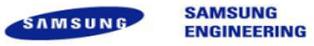 Location : Saudi Arabia Shaybha NGL Power Generation Project PKG#3/ COGEN IPP-ABQ Aramco project at Abqaiq, Saudi Arabia.Yanbu Power & Desalination Plant Ph.3 Project.      As an Electrical Supervisor, Yanbu, Saudi Arabia.   Samsung Engineering Co. Ltd.Location : Saudi Arabia Shaybha NGL Power Generation Project PKG#3/ COGEN IPP-ABQ Aramco project at Abqaiq, Saudi Arabia.Yanbu Power & Desalination Plant Ph.3 Project.      As an Electrical Supervisor, Yanbu, Saudi Arabia.DURATIONSept. 20th 2012                              up to                                        30th Sept. 2016-DURATIONSept. 20th 2012                              up to                                        30th Sept. 2016-Worked for  TRADING & INVESTMENT ESTABLISHMENT L.L.C. AT HAIMA PROJECT -  THE SULTAN ‘S SPECIAL FORCE  IN OMAN Worked as an Electrical Site Supervisor and involved in inspection of  all the Electrical work and reported  to the project manager    Worked for  TRADING & INVESTMENT ESTABLISHMENT L.L.C. AT HAIMA PROJECT -  THE SULTAN ‘S SPECIAL FORCE  IN OMAN Worked as an Electrical Site Supervisor and involved in inspection of  all the Electrical work and reported  to the project manager    19th Aug. 2009           up to Dec 2011 19th Aug. 2009           up to Dec 2011 INTERNATIONAL ELECTRICAL CONTRACTING CO. L.L.C., OMAN.INTERNATIONAL ELECTRICAL CONTRACTING CO. L.L.C., OMAN.Oct. 2006                     up to Oct. 2008Oct. 2006                     up to Oct. 2008Robot Girl's School at Salalah, Oman.Robot Girl's School at Salalah, Oman.Aug.  2002                     up to Dec.2005Aug.  2002                     up to Dec.2005Redevelopment of Al-Shattie East & Ber Najem, Pkg – 10 at Salalah, OmanRedevelopment of Al-Shattie East & Ber Najem, Pkg – 10 at Salalah, OmanAug.  2002                     up to Dec.2005Aug.  2002                     up to Dec.2005Redevelopment of Al-Shattie East & Ber Najem, (24 Bed) Pkg – 5. at SalalahRedevelopment of Al-Shattie East & Ber Najem, (24 Bed) Pkg – 5. at SalalahAug.  2002                     up to Dec.2005Aug.  2002                     up to Dec.2005Sultan Quaboos Mosque at Salalah, Oman.Sultan Quaboos Mosque at Salalah, Oman.Aug.  2002                     up to Dec.2005Aug.  2002                     up to Dec.2005DUBAI CIVIL ENGINEERING L.L.C., DUBAI, U.A.E.Dubai International Airport Building, Manchester Towers – 30 storied Tower – Dubai, Emirates Hills – 365 Luxury Villas, Dubai.Dubai Marina Tower & The medows-406 Luxury villas – Dubai, U.A.E.DUBAI CIVIL ENGINEERING L.L.C., DUBAI, U.A.E.Dubai International Airport Building, Manchester Towers – 30 storied Tower – Dubai, Emirates Hills – 365 Luxury Villas, Dubai.Dubai Marina Tower & The medows-406 Luxury villas – Dubai, U.A.E.Aug.  2002                     up to Dec.2005Aug.  2002                     up to Dec.2005PRIMETECH ENGINEERING CO., SHARJAH, U.A.E.Police Acadamy - Sharjah, Al Hanna Shopping Centre-Dubai (Satwa), American University-Sharjah, U.A.E., New Al Safiya Residential Complex, Dubai, U.A.E.  Allimusa & Sons,  2 storied Villas at sharjah U.A.E. and 7 star Co. 9 storied building at sharjah U.A.E.PRIMETECH ENGINEERING CO., SHARJAH, U.A.E.Police Acadamy - Sharjah, Al Hanna Shopping Centre-Dubai (Satwa), American University-Sharjah, U.A.E., New Al Safiya Residential Complex, Dubai, U.A.E.  Allimusa & Sons,  2 storied Villas at sharjah U.A.E. and 7 star Co. 9 storied building at sharjah U.A.E.June  1990                    up to April 2000June  1990                    up to April 2000OLAF Company, Sharjah, U.A.E.Overhead lines, Under Ground cable lines in Jebel Ali, Dubai,Sharjah, Fujairah, Ras Al Khaima, Umm Al Quain Port, U.A.E. over head line H.T. Al Aln road for Defense.OLAF Company, Sharjah, U.A.E.Overhead lines, Under Ground cable lines in Jebel Ali, Dubai,Sharjah, Fujairah, Ras Al Khaima, Umm Al Quain Port, U.A.E. over head line H.T. Al Aln road for Defense.August 1986                  up to April 1990August 1986                  up to April 1990